                                График дополнительных занятий       Для учащихся 9-х классов (подготовка к ОГЭ-2023)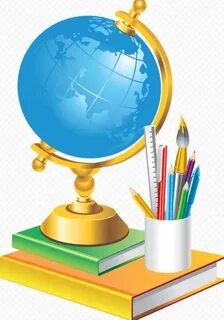 ПонедельникГеография, биология, английский язык8,9 урокВторникИнформатика8 урокСредаФизика, информатика7,8 урокЧетвергРусский язык, математика7,8 урокПятницаОбществознание8,9 урокСубботаХимия10:00